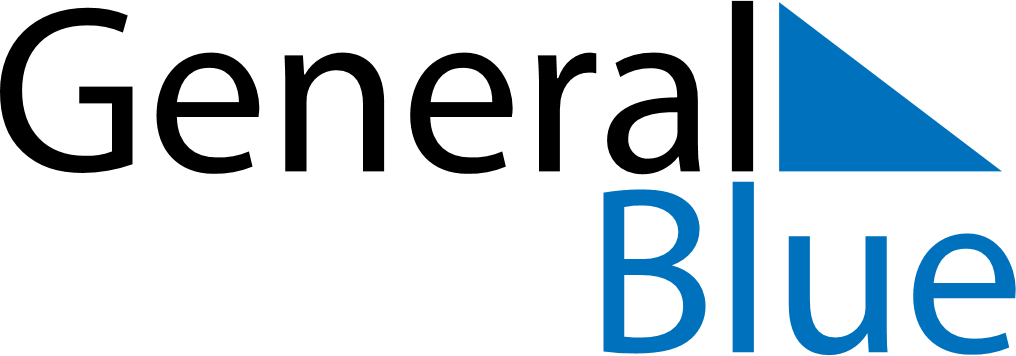 July 2024July 2024July 2024TurkeyTurkeyMONTUEWEDTHUFRISATSUN123456789101112131415161718192021Democracy and National Unity Day22232425262728293031